FLO MicroCourse - Creating and Using Rubrics: Tools and ResourcesSeptember 2018This is a collection of tools and resources compiled for and by participants in the FLO MicroCourse - Creating and Using Rubrics.Feel free to add to the lists!Reading about rubricsAssessing Online Participation: Exploring the Problem & Possible Solutionshttps://scope.bccampus.ca/pluginfile.php/58262/mod_book/chapter/2855/Assessing_Participation.pdfCreating a Rubric: Online Tutorial for Faculty from University of Colorado Denver:http://www.ucdenver.edu/faculty_staff/faculty/center-for-faculty-development/Documents/Tutorials/Rubrics/index.htmOverview of Rubrics, types, creation and evaluation of from DePaul University: https://resources.depaul.edu/teaching-commons/teaching-guides/feedback-grading/rubrics/Pages/default.aspxKnow your terms: holistic, analytic, and single point rubrics
https://www.cultofpedagogy.com/holistic-analytic-single-point-rubrics/Your rubric is a hot mess; here’s how to fix it
http://www.brilliant-insane.com/2014/10/single-point-rubric.html
Know Your Terms: Holistic, Analytic, and Single-Point Rubrics
https://www.cultofpedagogy.com/holistic-analytic-single-point-rubrics/
Single Point Rubric: A Tool for Responsible Student Self-Assessment
https://digitalcommons.unomaha.edu/cgi/viewcontent.cgi?referer=&httpsredir=1&article=1004&context=tedfacpubIntroduction to Rubrics Workshop PowerPointhttps://chfasoa.uni.edu/IntroductiontoRubrics.pdfIntroduction to Rubrics (PDF) 
http://www.humber.ca/centreforteachingandlearning/assets/files/Teaching%20Resources/Intro%20to%20Rubrics(2).pdfCourse Development Tools: Rubrics
http://www.humber.ca/centreforteachingandlearning/instructional-strategies/teaching-methods/course-development-tools/creating-assignment-rubrics.htmlAssessment and Rubrics:  Kathy Schrock’s Guide to Everything
http://www.schrockguide.net/assessment-and-rubrics.htmlQuality of Teaching and Learning Online: University of California (Chico) Exemplary http://www.csuchico.edu/eoi/ Research on the use of rubricsScaffolding Rubrics to Improve Student Writing (PDF)
https://res.mdpi.com/societies/societies-08-00034/article_deploy/societies-08-00034.pdf?filename=&attachment=1 Resources to help students understand and use rubricsA video developed by Christina Page at KPU for students to to understand rubrics in order to support their work https://youtu.be/o3azI54uQmERubric repositorieshttp://course1.winona.edu/shatfield/air/rubrics.htmhttps://www.aacu.org/value/rubricsUniversity of Wisconsin Stout, Examples of Rubrics:
- Presentations, Social Media Projects, Discussion, Teamwork, Groupwork, ePortfolio and Web Page, Concept Map and Graphic Organizer, Video and Multimedia, Virtual Simulations and Games, Research Process, Writing, Math and Sciencehttps://wwwcs.uwstout.edu/soe/profdev/rubrics.cfm   Rubrics for creating rubricshttps://ciel.viu.ca/teaching-learning-pedagogy/designing-your-course/building-useful-rubrics/rubric-quality-rubrics This is a very comprehensive rubric to guide the process of building useful rubrics. It was developed by Vancouver Island University and includes a handout.Online tools to generate rubricshttp://rubistar.4teachers.org/index.php This free tool requires an account (quick process) and from there you choose from a list of customizable rubrics, or you can start from scratch. If you can see past the advertising and the colour scheme of the website, it’s not a bad tool!https://www.rcampus.com/indexrubric.cfm You can develop and share the rubric from this platform. It is especially useful for using rubrics with a scoring system. Rubric Humour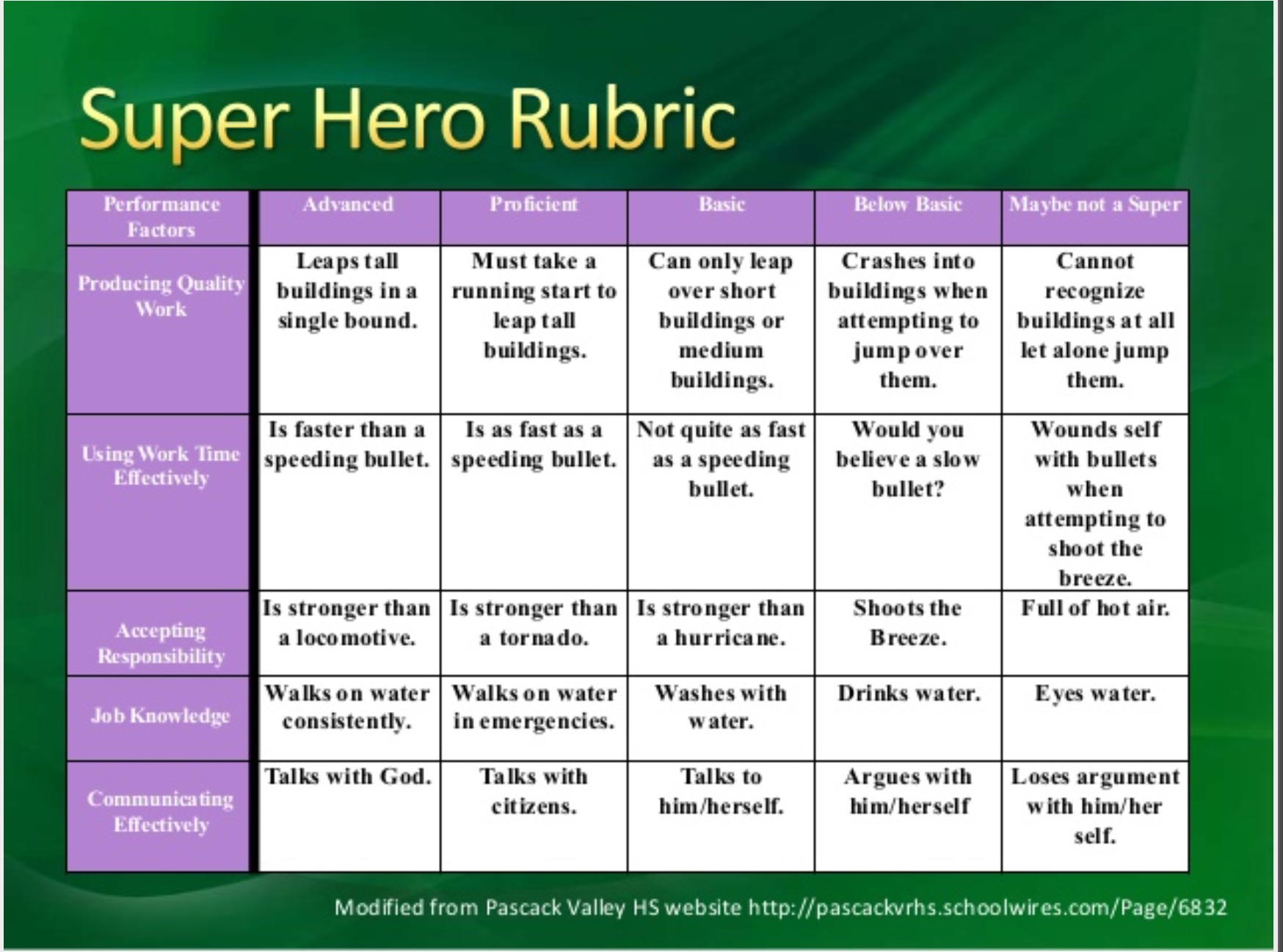 Source: https://www.slideshare.net/mobile/sbaule1/rubric-development-for-teachers  (Slide 2 -- The best slide in the deck :-) 